ESN SAMSUN ( Erasmus Student Network )ÜYE KAYIT FORMU( Registration Form* )Yabancı Dil Bilgisi :***(Knowledge of Languages)***Yabancı dil sertifikanız ya da bir yabancı dil sınav notunuz (KPDS, ÜDS, TOEFL,IELTS, OYDEM) var ise lütfen belirtiniz:Sınav türü: ………                                                                     Notu: ………..KİŞİSEL ÖZELLİKLER VE HOBİLER ( Personal Skills and Hobbies )Özel yetenekleriniz var mı? ( Do you have any special skills ? )a) Spor ile ilgileniyorum. (Interested in Sports) ............................................b) Müzik ile ilgileniyorum. (Interested in Music) ..........................................   Çeşitli müzik enstrümantları çalabiliyorum. (I play instruments) ..............................................................................................................................c) Tiyatro ile ilgileniyorum. (Interested in Theatre ) .....................................d) Resim ile ilgileniyorum. (I can draw / paint ) ……………………………e) Diğer (Others ) ...............................................................................................NOT ( Note )** : Bu yeteneklerimi öğretebilirim. (I am willing to teach my skills)Tarih: …/…/20…                                                                       İmza:.....................(Date)                                                                                          (Signature)                                                                                                                                                                                        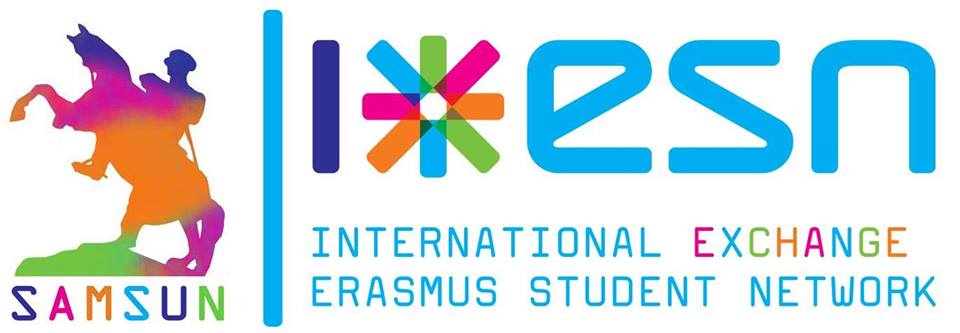 Fotoğraf(Photograph)ADI - SOYADI ADI - SOYADI (Name - Surname )(Name - Surname )FAKÜLTE /YÜKSEKOKUL / ENSTİTÜFAKÜLTE /YÜKSEKOKUL / ENSTİTÜFAKÜLTE /YÜKSEKOKUL / ENSTİTÜFAKÜLTE /YÜKSEKOKUL / ENSTİTÜ(Faculty / School)(Faculty / School)(Faculty / School)BÖLÜM / SINIFBÖLÜM / SINIF(Department / Grade )(Department / Grade )(Department / Grade )ÖĞRENCİ NUMARASIÖĞRENCİ NUMARASIÖĞRENCİ NUMARASI(Student ID )(Student ID )TC Kimlik No TC Kimlik No Cep Telefon NumarasıCep Telefon NumarasıCep Telefon Numarası(Mobile Phone Number )(Mobile Phone Number )(Mobile Phone Number )ADRES :(Address)E-POSTA :E-POSTA :(E-Mail)Daha Önceki Yurt Dışı Faaliyetleri :(Previous Overseas Activities)Daha Önceki Yurt Dışı Faaliyetleri :(Previous Overseas Activities)Daha Önceki Yurt Dışı Faaliyetleri :(Previous Overseas Activities)Daha Önceki Yurt Dışı Faaliyetleri :(Previous Overseas Activities)Var ise ;(If yes)Erasmus:Diğer (other) ……………………………………Diğer (other) ……………………………………Diğer (other) ……………………………………Yıl / Ülke(Year / Country)……………………………………….(Year / Country)……………………………………….(Year / Country)……………………………………….(Year / Country)……………………………………….(Year / Country)……………………………………….                                                                   Seviye (level)                                                                   Seviye (level)                                                                   Seviye (level)                                                                   Seviye (level)Çok  İyiVery goodÇok  İyiVery goodİyiGoodİyiGoodZayıfLittleZayıfLittleÇok ZayıfVery LittleÇok ZayıfVery Littleİngilizce (English)Almanca(German)Fransızca (French)Diğer (Others)Üyesi olduğunuz öğrenci klüpleri varmıdır ? Var ise hangi klüpler ? ( Are you a member of any other student club? If yes , which ones ? )1)2)3)4)ESN Samsun'a neden üye olmak istiyorsunuz?(Why would you like to be a member of ESN Samsun?)